                 Verboden de lift te gebruiken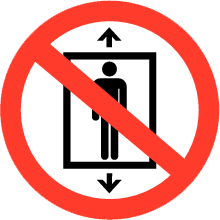 Uitzondering: Als materiaallift voor het verplaatsen van goederenOm medische redenen met toelating van de directeur